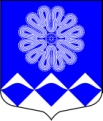 РОССИЙСКАЯ ФЕДЕРАЦИЯ МУНИЦИПАЛЬНОГО ОБРАЗОВАНИЯПЧЕВСКОЕ СЕЛЬСКОЕ ПОСЕЛЕНИЕ»КИРИШСКОГО МУНИЦИПАЛЬНОГО РАЙОНАЛЕНИНГРАДСКОЙ ОБЛАСТИПОСТАНОВЛЕНИЕот 27 марта  2019  года                                                                    №  3д. ПчеваО назначении собраний	В  соответствии со статьями 29, 36 Федерального закона от 06.10.2003 № 131-ФЗ  «Об общих принципах организации местного самоуправления в Российской Федерации», областным законом от 28.12.2018 № 147-оз «О старостах сельских населенных пунктов Ленинградской области и содействии участию населения в осуществлении местного самоуправления в иных формах на частях территорий муниципальных образований Ленинградской области», ст. 16 Устава муниципального образования Пчевское сельское поселение, Положения об организации деятельности старост сельских населенных пунктов и участии населения в осуществлении местного самоуправления в иных формах на частях территорий муниципального образования Пчевское сельское поселение Киришского муниципального района Ленинградской области, утверждённым решением совета депутатов муниципального образования Пчевское сельское поселение  от 22.03.2019 № 52/265, в целях реализации прав граждан на осуществление местного самоуправления,ПОСТАНОВЛЯЮ:	1. Провести собрания граждан со следующей повесткой дня: «Об избрании членов общественного совета».	2. Утвердить дату,  время и место проведения собраний: - 05 апреля 2019 года, 10 час. 30 мин., Ленинградская  область,  Киришский район, д. Мотохово, ул. Кооперативная, д. 23, помещение ФАПа д. Мотохово.- 05 апреля 2019 года, 14 час. 00 мин., Ленинградская  область,  Киришский район, д. Чирково,  центр деревни (около остановки).- 05 апреля 2019 года, 16 час. 30 мин.,  Ленинградская  область,  Киришский район, д. Городище, центр деревни (на площади).	3. Ответственным за проведение собрания назначить Д.Н. Левашова., главу администрации муниципального образования Пчевское сельское поселение.	4. Опубликовать настоящее постановление в газете «Пчевский вестник» и разместить на официальном сайте муниципального образования Пчевское сельское поселение в сети Интернет.   	5. Настоящее постановление вступает в силу с момента его официального опубликования.Глава муниципального образованияПчевское сельское поселение                                                 Е.М. Платонов          